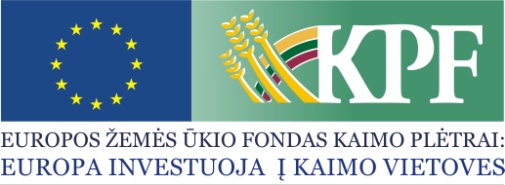 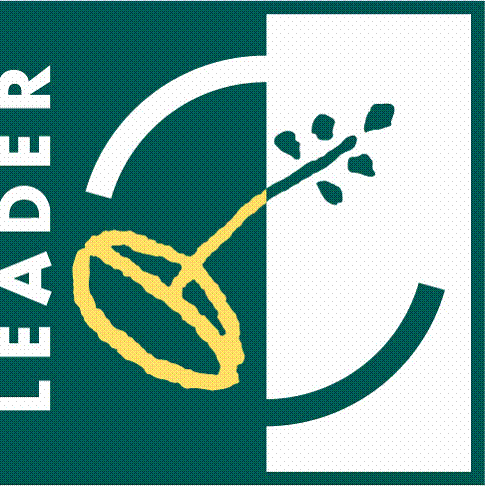 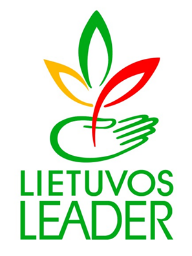 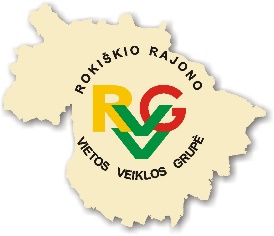 KVIETIMAS TEIKTI VIETOS PROJEKTUS Nr. 8Rokiškio rajono vietos veiklos grupė kviečia teikti kaimo vietovių paprastus vietos projektus pagal kaimo vietovių vietos plėtros strategijos „Rokiškio kaimo strategija 2014-2020“ (toliau – VPS) priemonių veiklos sritis: Bendra kvietimo teikti vietos projektus suma 193 010,00 Eur iš EŽŪFKP ir Lietuvos Respublikos valstybės biudžeto lėšų. Vietos projektų finansavimo sąlygų aprašai skelbiami šioje interneto svetainėje: www.rokiskiovvg.lt , taip pat VPS vykdytojos būstinėje adresu Respublikos g. 94, Rokiškis (801, 802 ir 815 kab.).Kvietimas teikti vietos projektus galioja nuo 2021 m. rugsėjo 1 d. 9.00 val. iki 2021 m. spalio 8 d.  17 val.Vietos projektų paraiškos priimamos Rokiškio rajono vietos veiklos grupės būstinėje adresu: Respublikos g. 94, Rokiškis (801, 802 ir 815 kab.). Tinkami paraiškų pateikimo būdai:asmeniškai, kai pareiškėjas vietos projekto paraišką pateikia Rokiškio rajono vietos veiklos grupės būstinėje tiesiogiai;registruotu paštu ir per kurjerį (pareiškėjas privalo užtikrinti, kad VVG laiškas bus įteiktas iki kvietime nurodytos kvietimo pabaigos datos ir laiko).Paraiškos ir jų priedai turi būti užpildyti lietuvių kalba, kartu su vietos projekto paraiška teikiami priedai turi būti sudaryti lietuvių kalba arba kartu turi būti pateiktas oficialus vertimų biuro, įmonės ar vertėjo (fizinio asmens) pasirašytas vertimas į lietuvių kalbą. Visi vietos projekto paraiškos lapai ir priedai turi būti patvirtinti pareiškėjo, jo vadovo arba įgalioto asmens parašu ir antspaudu (jeigu toks yra ar jį privaloma turėti), jeigu su vietos projekto paraiška teikiamos dokumentų kopijos, jos turi būti patvirtintos pareiškėjo, jo vadovo arba įgalioto asmens parašu ir antspaudu (jeigu toks yra ar jį privaloma turėti). Paraišką teikiant registruotu paštu ir per kurjerį prie paraiškos dokumentų turi būti pridėta pareiškėjo, jo vadovo arba įgalioto asmens asmens dokumento kopija (kopijoje turi aiškiai matytis teikėjo Vardas, Pavardė ir parašo pavyzdys).Per vieną konkrečios VPS priemonės ir (arba) veiklos srities paramos paraiškų priėmimo laikotarpį vietos projekto paraiškos teikėjas gali pateikti vieną vietos projekto paraišką (išskyrus išimtis, nurodytas Vietos projektų administravimo taisyklių 69 punkte).Informaciją apie kvietimą teikti vietos projektus ir vietos projektų įgyvendinimą teikia VPS administravimo vadovė Raimonda Stankevičiūtė-Vilimienė, VPS finansininkas - VPS projektų administratorius Valentinas Morkūnas, VPS viešųjų ryšių specialistė Milda Ulevičienė buveinėje adresu: Respublikos g. 94, Rokiškis, tel. 8 458 52752, darbo dienomis nuo 8.00 valandos iki 17.00 valandos (pietų pertrauka nuo 12.00 iki 13.00 valandos), interneto svetainės www.rokiskiovvg.lt rubrikose: „Kvietimai“ ir „Dažniausi klausimai“.VPS priemonės “Pagrindinės paslaugos ir kaimų atnaujinimas” (kodas LEADER-19.2-SAVA-5) veiklos sritį “Parama investicijoms į socialinę, kultūrinę, aktyvaus laisvalaikio, turizmo infrastruktūrą ir paslaugas, kurios organizuojamos apjungiant vietos savanorių iniciatyvas“, 
Nr. LEADER-19.2-SAVA-5.1Remiamos veiklos: parama skiriama paslaugoms kurti ir gaivinti, turizmui į kaimą aktyvinti, siekiant vystyti kaimo vietoves, daryti jas patogias gyvenantiems ir  patrauklias aplankantiems, aktyvinant savanoriškos veiklos iniciatyvas ir užtikrinant jų tvarumą. Remiamos projektų idėjos, susijusios su: •	paslaugų organizavimu; •	turizmo traukos objektais, jų kūrimu ar (arba) įveiklinimu.Ypatingas dėmesys skiriamas jaunų žmonių (iki 40 m) ir pensinio amžiaus žmonių, kaip labiausiai suinteresuotų ir siekiamų išlaikyti teritorijoje gyventojų grupių, poreikiams.VPS priemonės “Pagrindinės paslaugos ir kaimų atnaujinimas” (kodas LEADER-19.2-SAVA-5) veiklos sritį “Parama investicijoms į socialinę, kultūrinę, aktyvaus laisvalaikio, turizmo infrastruktūrą ir paslaugas, kurios organizuojamos apjungiant vietos savanorių iniciatyvas“, 
Nr. LEADER-19.2-SAVA-5.1Tinkami vietos projektų vykdytojai: NVO ir kiti viešieji juridiniai asmenys.VPS priemonės “Pagrindinės paslaugos ir kaimų atnaujinimas” (kodas LEADER-19.2-SAVA-5) veiklos sritį “Parama investicijoms į socialinę, kultūrinę, aktyvaus laisvalaikio, turizmo infrastruktūrą ir paslaugas, kurios organizuojamos apjungiant vietos savanorių iniciatyvas“, 
Nr. LEADER-19.2-SAVA-5.1Kvietimui skiriama VPS paramos lėšų suma yra 23 000,00 Eur.Didžiausia galima parama vienam vietos projektui įgyvendinti yra 
23 000,00 Eur.VPS priemonės “Pagrindinės paslaugos ir kaimų atnaujinimas” (kodas LEADER-19.2-SAVA-5) veiklos sritį “Parama investicijoms į socialinę, kultūrinę, aktyvaus laisvalaikio, turizmo infrastruktūrą ir paslaugas, kurios organizuojamos apjungiant vietos savanorių iniciatyvas“, 
Nr. LEADER-19.2-SAVA-5.1Paramos vietos projektui įgyvendinti lyginamoji dalis 80 proc.Vadovaujantis „Vietos projektų administravimo taisyklių“ 23.1.17. papunkčiu, juridinių asmenų vietos projektai, kai jų steigėjas ir vietos projekto paraiškos pateikimo dieną vienintelis dalyvis yra vienas fizinis asmuo, yra prilyginami privataus verslo pobūdžio vietos projektams, t. y. jų teikiamiems vietos projektams, neatsižvelgiant į veiklos pobūdį, taikoma paramos lyginamoji dalis, numatyta privataus verslo pobūdžio vietos projektams.VPS priemonės “Pagrindinės paslaugos ir kaimų atnaujinimas” (kodas LEADER-19.2-SAVA-5) veiklos sritį “Parama investicijoms į socialinę, kultūrinę, aktyvaus laisvalaikio, turizmo infrastruktūrą ir paslaugas, kurios organizuojamos apjungiant vietos savanorių iniciatyvas“, 
Nr. LEADER-19.2-SAVA-5.1Finansavimo šaltiniai: EŽŪFKP ir Lietuvos Respublikos valstybės biudžeto lėšos.VPS priemonės “NVO socialinio verslo kūrimas ir plėtra” (kodas LEADER-19.2-SAVA-1) veiklos sritį „Parama socialiniam verslui kurti  ir plėtoti“, 
Nr. LEADER-19.2-SAVA-1.1Remiamos veiklos: parama skiriama nevyriausybinėms organizacijoms (savo veikloje taikančioms arba siekiančioms taikyti verslo modelius), kurios Rokiškio r. VVG teritorijoje  kuria  ir (arba) plėtoja socialinį verslą, kaip apibrėžiama Socialinio verslo koncepcijoje (LR ūkio ministro įsakymas, 2015-04-03 Nr. 4-207) (toliau - Socialinio verslo koncepcija). Šia inovatyvia priemone siekiama aktyvinti nevyriausybinį sektorių imtis verslumo idėjų, įgyti praktinių įgūdžių verslo srityje. Remiama veikla, apimanti įvairius verslus - produktų gamybą, apdorojimą, perdirbimą, jų pardavimą, įvairių paslaugų teikimą, rinkodaros priemones; taip pat kuriamo verslo populiarinimas.VPS priemonės “NVO socialinio verslo kūrimas ir plėtra” (kodas LEADER-19.2-SAVA-1) veiklos sritį „Parama socialiniam verslui kurti  ir plėtoti“, 
Nr. LEADER-19.2-SAVA-1.1Tinkami vietos projektų vykdytojai:NVO (nevyriausybinės organizacijos).Pareiškėjas turi atitikti Socialinio verslo, vykdymo pagal Lietuvos kaimo plėtros 2014–2020 metų programos priemones gairių, patvirtintų Lietuvos Respublikos žemės ūkio ministro 2017 m. lapkričio 9 d. įsakymu Nr. 3D-720 „Dėl Socialinio verslo vykdymo pagal Lietuvos kaimo plėtros 2014–2020 metų programos priemones gairių patvirtinimo“ (toliau – Socialinio verslo gairės), IV skyriuje „Tinkami ir netinkami socialinio verslo vykdytojai“ pateiktą informaciją apie tinkamus ir netinkamus socialinio verslo vietos projektų paraiškų teikėjus.Bendruomeninėms organizacijoms (asociacija, kurios steigėjai ir nariai yra tam tikros gyvenamosios vietovės (jos dalies arba kelių gyvenamųjų vietovių) gyventojai (jų atstovai) ir kurios paskirtis – per inicijuotus projektus įgyvendinti viešuosius interesus, susijusius su gyvenimu kaimynystėje, - pagal „Vietos projektų administravimo taisyklių“ 6.11.papunktį) tiesiogiai taikomas Socialinio verslo gairių Bendruomeninio verslo apibrėžimas: verslo modelis, kai pagal KPP remiama bendruomenės ekonominė veikla vykdoma remiantis socialiai atsakingo verslo nuostatomis, o gaunamas pelnas skiriamas tą veiklą vykdančios organizacijos (išskyrus viešojo sektoriaus organizacijas) veiklai užtikrinti, aktualioms bendruomenės problemoms spręsti.Vadovaujantis „Vietos projektų administravimo taisyklių“ 23.1.61. papunkčiu, kai vietos projekto paraišką teikia juridinis asmuo – viešoji įstaiga, jos pagrindiniu steigėju ir dalininku, turinčiu ne mažiau kaip 51 proc. dalių (vertinama pagal JAR ir JADIS duomenis), turi būti bendruomeninės organizacijos, asociacijos ir kitos NVO.VPS priemonės “NVO socialinio verslo kūrimas ir plėtra” (kodas LEADER-19.2-SAVA-1) veiklos sritį „Parama socialiniam verslui kurti  ir plėtoti“, 
Nr. LEADER-19.2-SAVA-1.1Kvietimui skiriama VPS paramos lėšų suma yra 170 010,00 Eur.Didžiausia galima parama vienam vietos projektui įgyvendinti yra 
85 000,00 Eur.VPS priemonės “NVO socialinio verslo kūrimas ir plėtra” (kodas LEADER-19.2-SAVA-1) veiklos sritį „Parama socialiniam verslui kurti  ir plėtoti“, 
Nr. LEADER-19.2-SAVA-1.1Paramos vietos projektui įgyvendinti lyginamoji dalis 95 proc. Vadovaujantis „Vietos projektų administravimo taisyklių“ 23.1.17. papunkčiu, juridinių asmenų vietos projektai, kai jų steigėjas ir vietos projekto paraiškos pateikimo dieną vienintelis dalyvis yra vienas fizinis asmuo, yra prilyginami privataus verslo pobūdžio vietos projektams, t. y. jų teikiamiems vietos projektams, neatsižvelgiant į veiklos pobūdį, taikoma paramos lyginamoji dalis, numatyta privataus verslo pobūdžio vietos projektams;VPS priemonės “NVO socialinio verslo kūrimas ir plėtra” (kodas LEADER-19.2-SAVA-1) veiklos sritį „Parama socialiniam verslui kurti  ir plėtoti“, 
Nr. LEADER-19.2-SAVA-1.1Finansavimo šaltiniai: EŽŪFKP ir Lietuvos Respublikos valstybės biudžeto lėšos.